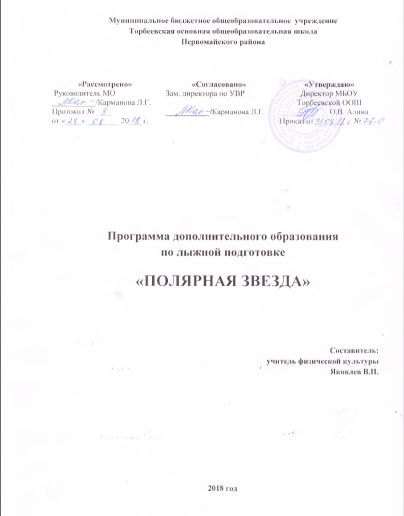 Пояснительная записка        В последние годы в нашей стране отмечается тенденция ухудшения состояния здоровья детей. Причин для этого достаточно: плохая экология, падение уровня жизни во многих слоях населения. Полезно закладывать основы хорошего здоровья в детстве.  Здоровье необходимо всем, независимо от сферы их деятельности, возраста, социального статуса.       Лыжи - не только самый массовый в России вид спорта, но и лучший способ укрепления здоровья зимой. Благодаря своей доступности он охватывает спортсменов-любителей всех возрастов и уровней подготовки. Систематические занятия лыжами помогают укрепить здоровье, воспитывают волю и характер.   Программа  по лыжной подготовке составлена в соответствии с Законом Российской Федерации «Об образовании». Содержание видов спортивной подготовки, определено исходя из содержания примерной федеральной программы (В. И. Лях, А, А, Зданевич ).  Программа включает пояснительную записку, учебно-тематический план, содержание программного материала, средства контроля и др.     Данная программа актуальна, так как трех занятий физической культуры в неделю недостаточно для полноценного физического развития учащихся. С целью повышения двигательного режима учащихся необходимо проводить дополнительные занятия по физической культуре и спорту во внеурочное время.      Задача кружка лыжного спорта – выявить и развивать спортивные наклонности у детей школьного возраста. Следует помнить, что занятия на свежем воздухе приносят большой оздоровительный и закаливающий эффект. Разнообразие форм и методов спортивно-тренировочных занятий формируют у детей устойчивый интерес к посещению данного кружка.    В основе программы лежит принцип дифференциации и вариативности, что позволяет проводить занятия со смешанными и разновозрастными группами детей. Занятия лыжным спортом компенсируют недостаточную двигательную активность детей младшего школьного возраста, в результате происходит предотвращение многих заболеваний, совершенствуются функциональные возможности организма, повышается работоспособность. Принести полное удовлетворение занятия лыжным спортом могут  только тогда, когда лыжник в полной мере владеет техникой ходьбы на лыжах, техникой спуска с гор и поворотов. Наиболее быстро и хорошо осваивают технические приемы младшие школьники. Правильные и рациональные движения сохраняются    впоследствии на всю жизнь. Продуманная и хорошо организованная  учебно-тренировочная работа  способствует успешной подготовке юных спортсменов лыжников.     Данная программа имеет спортивно-оздоровительную направленность.        Программа рассчитана на 3-летнее обучение учащихся с 8 до 13 лет. Занимающиеся поделены на три группы: 8-9, 10-11, 12-13 лет. Количество занимающихся – 71 человека. Учебная нагрузка – 2,5 часа в неделю (в год  - 90 часов).    Цель  программы:– развитие физических качеств и повышение функциональных возможностей  организма, совершенствование техники и тактики лыжника-гонщика;   Для реализации данной цели решается следующие задачи:- прививать устойчивый интерес к занятиям лыжным спортом;– укреплять здоровье учащихся и закаливать их организм;– всестороннее физическое развитие и развитие основных двигательных качеств;– овладеть навыками техники движений основных лыжных ходов;– выполнять требования контрольных тестовых заданий и контрольных нормативов.    Учебно-тренировочный процесс  включает в себя три периода:1.Подготовительный:      –легкая атлетика (сентябрь, октябрь)      – лыжный спорт (ноябрь, декабрь)2. Соревновательный:      – лыжный спорт (январь – март) 3. Переходный:      – легкая атлетика (март – май)      Условия зачисления учащихся и переводы на последующие годы обучения на этапе спортивно-оздоровительной подготовки проводиться в следующем порядке:-  принимаются дети, желающие заниматься физической культурой и спортом, не имеющие медицинских противопоказаний,  установленных для данного вида спорта, при письменном заявлении  родителей и  разрешении врача. Перевод по годам обучения    на этом этапе осуществляется при условии положительной динамики прироста показателей;Основными показателями выполнения программных требований по уровню подготовленности учащихся в учебно-тренировочных группах являются: выполнение контрольных нормативов по общей и специальной физической подготовке, овладение знаниями теории лыжного спорта и практическими навыками, успешное выступление в соревнованиях.Основные направления работы:1.	Проведение теоретических занятий.2.	Проведение практических занятий.3.	Участие в спортивных соревнованиях разных уровней.4.	Проведение воспитательных и культурно- массовых мероприятий.Ожидаемый результат:   В результате регулярного посещения занятий лыжным спортом занимающиеся должны:1.	Повысить уровень своей физической подготовленности.2.	Уметь технически правильно выполнять двигательные действия (технику ходов, спусков, подъемов, торможений и поворотов).3.	Использовать двигательные действия в условиях соревновательной деятельности и организации собственного досуга.4.	У занимающихся должен сформироваться интерес к постоянным самостоятельным занятиям лыжным спортом и дальнейшему самосовершенствованию.Календарно-тематическое планирование Задачи и преимущественная направленность тренировки:-укрепление здоровья;-привитие интереса к занятиям лыжным спортом;-приобретение разносторонней физической подготовленности на основе комплексного применения упражнений из различных видов спорта, подвижных и спортивных игр; -овладение основами техники передвижения на лыжах;     -выявление задатков, способностей и спортивной одаренностиСодержание программы 1.Вводное занятие. Краткие исторические сведения о возникновении лыж и лыжного спорта. Порядок и содержание работы секции. Значение лыж в жизни людей. Эволюция лыж и снаряжения лыжника. Первые соревнования лыжников в России и за рубежом. 2.Правила поведения и техники безопасности на занятиях. Лыжный инвентарь, мази, одежда и обувь. Поведение на улице во время движения к месту занятия и на учебно-тренировочном занятии. Правила обращения с лыжами и лыжными палками на занятиях. Транспортировка лыжного  инвентаря. Правила ухода за лыжами и их хранение. Индивидуальный выбор лыжного снаряжения. Значение лыжных мазей. Подготовка инвентаря к тренировкам и соревнованиям. Особенности одежды лыжника при различных погодных условиях.3.Гигиена, закаливание, режим дня, врачебный контроль и самоконтроль спортсмена. Личная гигиена спортсмена. Гигиенические требования к одежде и обуви лыжника. Значение и способы закаливания. Составление рационального режима дня с учетом тренировочных занятий. Значение медицинского осмотра. Краткие сведения о воздействии физических упражнений на мышечную, дыхательную и сердечно-сосудистую системы организма спортсмена. Значение и организация самоконтроля на тренировочном занятии и дома. 4.	Краткая характеристика техники лыжных ходов. Соревнования по лыжным гонкам. Значение правильной техники для достижения высоких спортивных результатов. Основные классические способы передвижения на равнине, пологих и крутых подъемах, спусках. Стойка лыжника, скользящий шаг, повороты, отталкивание ногами, руками при передвижении попеременным двушажным и одновременными ходами. Типичные ошибки при освоении общей схемы попеременного двушажного и одновременных лыжных ходов. Отличительные особенности конькового и классического способов передвижения на лыжах. 5.Общая физическая подготовка. Комплексы общеразвивающих упражнений, направленные на развитие гибкости, координационных способностей, силовой выносливости. Спортивные и подвижные игры, направленные на развитие ловкости, быстроты, выносливости. Эстафеты и прыжковые упражнения, направленные на развитие скоростно-силовых способностей и быстроты. Циклические упражнения, направленные на развитие выносливости.6.Специальная физическая подготовка. Передвижение на лыжах по равнинной и пересеченной местности, имитационные упражнения, кроссовая подготовка, ходьба, преимущественно направленные на увеличение аэробной производительности организма и развитие волевых качеств, специфических для лыжника-гонщика. 7.Техническая и тактическая подготовка. Обучение общей схеме передвижений классическими лыжными ходами. Обучение специальным подготовительным упражнениям, направленным на овладение рациональной техникой скользящего шага, на развитие равновесия при одноопорном скольжении, на согласованную работу рук и ног при передвижении попеременным двушажным ходом. Совершенствование основных элементов техники классических лыжных ходов в облегченных условиях. Обучение технике спуска со склонов в высокой, средней и низкой стойках. Обучение преодолению подъемов «елочкой», «полу ёлочкой», ступающим, скользящим, беговым шагом. Обучение торможению «плугом», «упором», «поворотом»,  падением. Обучение поворотам на месте и в движении. Знакомство с основными элементами конькового хода.8.Контрольные упражнения и соревнования. Упражнения для оценки разносторонней физической подготовленности (общей выносливости, быстроты, скоростно-силовых способностей); участие в 10 соревнованиях по ОФП  и  по лыжным гонкам на дистанциях 1 — .9.Диагностика. По  теории “Основы знаний”: тесты, беседы.  Контрольные испытания  по общей и специальной физической подготовке на развитие основных двигательных качеств. Контрольные упражнения на владение техникой движений основных лыжных ходов. Участие в соревнованиях по легкой атлетике и по лыжным гонкам (школьных, районных).В результате освоения программы первого года обучения дети должны    знать / понимать:- значение лыж в жизни людей;-индивидуальный выбор лыжного снаряжения. Значение лыжных мазей. -подготовку  инвентаря к тренировкам и соревнованиям. Особенности одежды лыжника при различных погодных условиях.- формы занятий физической культуры и лыжным спортом, их целевое назначение и применение в обыденной жизни для достижения спортивного мастерства и высоких результатов;
- требования техники безопасности к занятиям лыжным спортом;
- способы контроля и оценки индивидуального физического развития и физической подготовленности.Уметь:- планировать  индивидуальные и групповые тренировочные занятия по лыжному спорту;
-выполнять приемы страховки и самостраховки;
-выполнять комплексы упражнений по ОФП и СФП;
- выполнять соревновательные упражнения и технико-тактические действия по избранному виду спорта;
- выполнять требования физической и спортивной подготовки во время соревнований и при сдаче контрольных нормативов;
-владеть техникой основных лыжных ходов;- использовать полученные знания и навыки в повседневной жизни.При успешной сдаче нормативов, по итогам прохождения программы, обучающемуся выдается «сертификат о прохождении курса».Литература1. Ашмарин Б.А. Теория и методика физического воспитания. – М., 2000.     Ляха В.И. Физическое воспитание. – М., 2004. 2.Бутин И.М. Лыжный спорт. Учебное пособие для учащихся педагогических        училищ. - М., 1988. 3.Видякин М.В. Система лыжной подготовки детей и подростков. –      Волгоград: Учитель, 2008 г.               4.Евстратов В.Д., Виролайнен П.М., Чукардин Г.Б, Коньковый ход? Не      только... - М.: Физкультура и спорт, 1988.5. Козак О.Н. Зимние игры для больших и маленьких. С-Петербург; Союз 1999г.-96с.6.Лыжный спорт. Под ред. В.Д. Евстратова, Г.Б. Чукардина, Б. И. Сергеева. -      М.: Физкультура и спорт, 1989.7.Лыжные гонки: Примерная программа для системы дополнительного      образования детей: ДЮСШ, СДЮСШОР/ П.В.Кващук и др. – М.:      Советский спорт, 2005. 8.Озолина Н.Г. Лёгкая атлетика: Учебник для институтов ФК. – М.: ФиС,       1989. 9.Железняк Ю.Д. Спортивные и подвижные игры. – М.: ФиС, 1984.Наименование темыЗнания,умения,навыкиКритерии определения усвоения заним –ся содержание курсаВсего часовТеорияПрактикаОсновы знаний624Вводное занятие. Краткие исторические сведения о возникновении лыж и лыжного спорта. Лыжный спорт в России.Знать порядок и содержание работы секции; значение лыж в жизни человека, эволюцию лыж 11Правила поведения и техники безопасности на занятиях. Лыжный инвентарь, мази, одежда и обувьПоведение на улице во время движения к месту занятия Правила обращения с лыжами. Транспортировка лыжного инвентаря. Правила ухода за лыжами и их хранение. 211Гигиена, закаливание, режим дня, врачебный контроль и самоконтроль спортсменаЛичная гигиена, гигиенические требования к одежде и обуви лыжника. Составление рационального режима дня211Краткая характеристика техники лыжных ходов. Значение правильной техники для достижения высоких  результатов. Основные классические способы передвижения на равнине,  подъемах, спусках, повороты.11Общаяфизическаяподготовка1010Комплексы общеразвивающих упражненийВыполнять упражнения на развитие гибкости, координационных способностей, силовой выносливости. Самостоятельное составление комплекса упражнений22Спортивные и подвижные игры Знать и уметь играть в игрыОрганизация игры44Циклические упражнения44Специальнаяфизическаяподготовка23320Кроссовая подготовкаПробегать в равномерном темпе до 5-8 мин.Бег от 500 до 1500м33Имитационные упражненияЗнать имитационные упражнения514Передвижение на лыжахПередвижение на лыжах разными ходамиСкользящий шаг15114Техническая  итактическаяподготовка45243Передвижение классическими лыжными ходамиЗнать схему передвижений классическими лыжными ходами.Выполнение одновременных и попеременных ходов16115Специальные подготовительные упражнения44Техника спуска со склонов, преодоление подъемов Знать технику спуска в высокой, средней и низкой стойках.  Уметь преодолевать подъемы «елочкой», «полуелочкой», ступающим, скользящим, беговым шагом. 1.Спуски с заданием;2.Подъемы с препятствиями1515Торможение и  повороты Уметь выполнять торможение «плугом», «упором», «поворотом», соскальзыванием, падением,  повороты на месте и в движении.1.Повороты на месте;2.Повороты в движении3.Торможения разными способами1010Знакомство с основными элементами конькового хода.Знать коньковые лыжные ходы514Контрольныеупражнения и соревнования55Упражнения для оценки разносторонней физической подготовленностиУметь выполнять упражнения для общей физической подготовкиВыполнять упражнения на быстроту, координацию, выносливость11Участие в соревнованиях по ОФП  и по лыжным гонкамСоответствовать уровню показателей контрольных упражнений с учетом индивидуальных возможностейУчебно-тренировочные соревнования; соревнования  районного уровня44Диагностика11Сдача нормативов11Итого90783